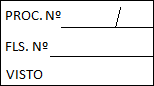 ANEXO VI(FORA DO ENVELOPE)MODELO DE CARTA DE CREDENCIAMENTOCONVITE Nº 001/2022-PMACARTA DE CREDENCIAMENTO (modelo)(local),  de 2022.À PREFEITURA MUNICIPAL DE APERIBÉ – RJÀ CPL,Pela presente, fica credenciado o Sr. _______________________, portador da Cédula de Identidade nº ___________, órgão expedidor________, expedida em ___/___/___ e CPF nº _______________, para representar a empresa _______________________, inscrita no CNPJ nº _______, na modalidade CONVITE nº 001/2022-PMA, a ser realizada em 27/01/2022, nessa Prefeitura, às 15:00 horas, podendo para tanto, praticar todos os atos necessários, inclusive poderes para negociar preços, prestar esclarecimentos, receber notificações, interpor recursos e manifestar-se quanto à desistência de interpô-los e assinar a carta-contrato.Atenciosamente,____________________________________Assinatura do representante legalObservação:1 – A Carta de Credenciamento deverá ser confeccionada em papel timbrado ou com carimbo da empresa, assinada pelo seu representante legal, com poderes para constituir mandatário.PREFEITURA MUNICIPAL DE APERIBÉSECRETARIA MUNICIPAL DE ESPORTEProcesso Número 0074/2021